BEZEICHNUNG DER Verarbeitungstätigkeit
VERTRAGSABSCHLUSS (Mindestinhalt)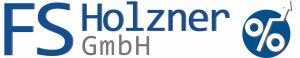 Datum der Anlegung:	16.04.2018			Datum der letzten Änderung:
Verantwortlicher Andrea HolznerDatum 16.04.2018
UnterschriftBezeichnung der VerarbeitungstätigkeitErheben, verarbeiten, speichern, ggfs. Weitergabe & löschen von personenbezogenen Daten zum Zwecke eines Vertragsabschlusses in den Bereichen
- Finanzanlage
- Versicherungen
- FinanzierungVerantwortliche Abteilung
Ansprechpartner
Telefon
E-Mail-AdresseFS Holzner GmbH, GeschäftsleitungAndrea Holzner, Geschäftsführerin07961 – 3003-0Andrea.holzner@schips.deZweck der VerarbeitungVertragsabschluss in den Bereichen
- Finanzanlage
- Versicherungen
- FinanzierungArt der Verarbeitung (z.B. Software)Bei einem Vertragsabschluss jeglicher Art (Finanzanlage, Versicherung, Finanzierung) werden die Kundendaten im betriebsinternen Access-Kundenverwaltungssystem erfasst und gespeichert.
Bei Verträgen im Bereich Finanzanlage:
Die Kundendaten werden auf einem Formular in Papierform erfasst und sowohl per Post an den jeweiligen Vertragspartner (Gesellschaft) geschickt, als auch in einem Aktenordner abgelegt. Beim Vertriebspartner Metzler werden die Kundendaten zusätzlich in eine passwort-geschützte Online-Datenbank eingegeben.
Bei Verträgen im Bereich Versicherungen:
Die Daten werden für den Vertragsabschluss auf einem Formular in Papierform erfasst und als Scan im E-Mail-Anhang an die entsprechende Versicherungsgesellschaft gesendet. Das Formular verbleibt inhouse in einem Aktenordner. 
Bei Verträgen im Bereich Finanzierung:
Die Kundendaten werden in einem Formular auf dem PC/Laptop erfasst und gespeichert. Dieses Formular wird als PDF per E-Mail an die Bank, mit der der Vertrag zustande kommt, übermittelt. Zusätzlich wird dieses Formular per Post an die Bank geschickt. 
Kategorien betroffener Personengruppen Beschäftigte
 Interessenten
 Lieferanten
 Kunden
 Patienten
 Mitglieder
 Sonstige: Beschreibung der Datenkategorien Name, Vorname, Adresse, Telefonnummer, evtl. E-Mail-Adresse, Geburtsdatum, Familienstand, Kinder, Einkommen, Bankverbindung, Beruf, Ausbildung Besondere Arten personenbezogener Daten: 
bei Angebotsanforderung zu Krankenversicherungen, Lebensversicherungen und Berufsunfähigkeitsversicherungen zusätzlich Gesundheitsdaten wie z.B. Vorerkrankungen und Vorerkrankungen innerhalb der Familie.Kategorien von Empfängern (soweit nicht Auftragsverarbeiter), gegenüber denen die personenbezogenen Daten offengelegt worden sind oder noch werden Intern (Geschäftsleitung, Kundenberater) Extern
Vertragspartner (z.B. Fondsgesellschaft) im Bereich Finanzanlage
Versicherungsgesellschaft (Vertragspartner im Bereich Versicherungen)Banken (zum Vertragsabschluss im Bereich Finanzierung)Datenübermittlung an Dritte Datenübermittlung findet nicht statt und ist auch nicht geplant Datenübermittlung findet wie folgt statt:
Per E-Mail (Anhang als Scan oder PDF)
Per Post
Durch Eingabe in eine Online-Oberfläche (nur bei Vertriebspartner Metzler) Drittland, und zwar: ???Nennung der konkreten DatenempfängerEmpfängerkategorie
Fristen für die Löschung der verschiedenen DatenkategorienGesetzliche Löschfristen bei VerträgenTechnische und organisatorische Maßnahmen (TOM) gemäß Art. 32 Abs. 1 DSGVO
Siehe TOM-BeschreibungTechnische und organisatorische Maßnahmen (TOM) gemäß Art. 32 Abs. 1 DSGVO
Siehe TOM-Beschreibung